Formulaire à compléter et à renvoyer dans les délais prévus par l’arrêté royal du 3 mai 2007 (MB 08.06.2007) : Soit par lettre recommandée à l’adresse suivante :Direction générale des Relations collectives de travail du Service Public fédéral Emploi, Travail et Concertation sociale, Direction de l’accompagnement des entreprises en difficulté ou en restructurationRue Ernest Blerot, 11070 BruxellesSoit via l’application : https://transfert.emploi.belgique.be(PDF signé par e-ID) Rubrique I : Données de l’entreprise (= entité juridique) :Nom de l’entreprise : …Numéro d’entreprise : …Activités : …Personne de contact :Nom et prénom : …Numéro de téléphone : …Adresse e-mail :  …Numéro(s) de(s) la (Sous) - Commission(s) paritaire(s) : C.P. ouvriers : …C.P. employés : …C.P. mixtes : …Rubrique II : Convention(s) applicable(s) en matière de RCC. Rubrique III :  Travailleur(s) visé(s) par la demandeRemplir le tableau ci-dessous ou annexer une liste nominative des travailleurs concernés par la demande de dispense :Rubrique IV : Critères légauxIV.I. Diminution de l’effectif du personnel (moyennes en nombre de personnes et non en ETP) :Attention : S’il se présente une hausse de l’effectif du personnel parmi ces différentes années, vous devez l’expliquer : …IV.II. Licenciements hors RCC prévus : L’octroi de la dispense évitera-t-il des licenciements hors RCC ? Oui (Indiquez le nombre : …) / Non	(barrez la mention inutile) Remplissez les rubriques suivantes a), b), c) et d) :a) Chômage économique pour les ouvriers durant les 4 trimestres précédant la demande : b) Chiffre d’affaires : Attention : Dans le cas d’une augmentation du chiffre d’affaires, vous devez l’expliquer : …c) Embauches récentes ou prévues :d) Autres éléments : tout autre argument prouvant que par l’octroi de cette dérogation, des licenciements qui n’entrent pas en ligne de compte pour un RCC peuvent être évités. … Rubrique V : Concertation socialeUne concertation avec les représentants des travailleurs sur cette demande a-t-elle eu lieu :Oui	/ 	Non 	(barrez la mention inutile) 
Si oui, veuillez annexer la preuve de cette concertation.Annexes : - La pyramide des âges ;
- Les autres pièces justificatives jugées nécessaires (Voir point d)_______________________________________________________________________SIGNATURE
J’affirme sur l’honneur que les informations reprises dans le présent formulaire sont sincères et complètes.Fait à  … , le  … .                                    Nom et signature de l’employeur ou de son mandataire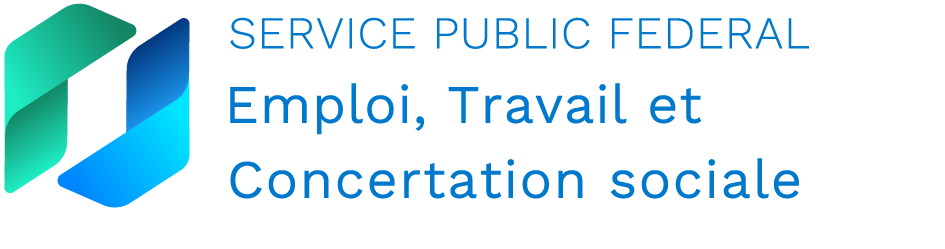 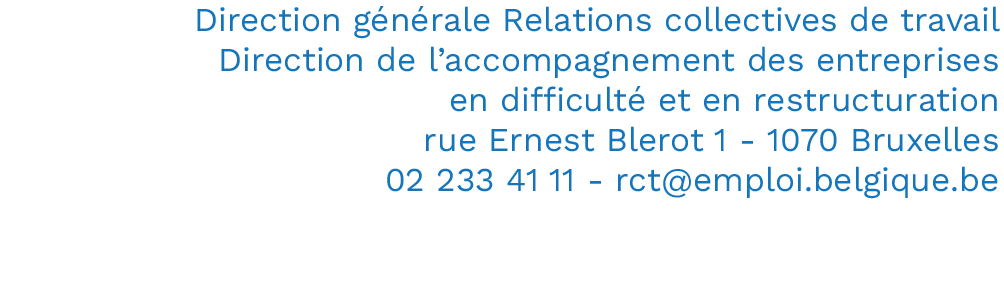 Demande de dispense de remplacement de chômeurs avec complément d’entreprise en application de l’art. 9, §2 de l’Arrêté Royal du 3 mai 2007Demande de dispense de remplacement de chômeurs avec complément d’entreprise en application de l’art. 9, §2 de l’Arrêté Royal du 3 mai 2007Si vous avez des questions concernant ce formulaire, vous pouvez prendre contact avec la Direction de l’accompagnement des entreprises en difficulté ou en restructurationDate de conclusion N° d’enregistrement CCT d’entreprise / CCT sectorielle DuréeNomPrénomDate de naissanceDate de notification du préavisDate d’entrée dans le RCCAnnéeNombre de personnesannée - 5année - 4année - 3année - 2année - 1année : situation à la date de la demande situation au 31.12 année + 1Période Nombre total de jours déclarés à l’ONSS pour les ouvriers(valeur 1)Nombre de jours de chômage économique ouvriers(valeur 2)(DMFA code 71)%(valeur 2 divisée par la valeur 1) 4 trimestres précédant la demande%AnnéeChiffre d’affairesannée  - 5année  - 4année  - 3année  - 2année  -1 année DateNombre de personnes